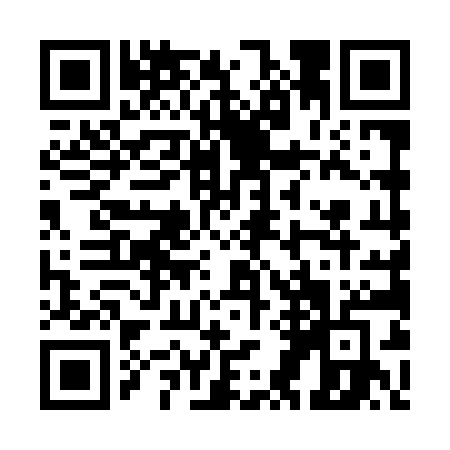 Prayer times for Sklody Srednie, PolandMon 1 Apr 2024 - Tue 30 Apr 2024High Latitude Method: Angle Based RulePrayer Calculation Method: Muslim World LeagueAsar Calculation Method: HanafiPrayer times provided by https://www.salahtimes.comDateDayFajrSunriseDhuhrAsrMaghribIsha1Mon4:026:0512:355:027:079:022Tue3:596:0212:355:037:089:043Wed3:566:0012:355:047:109:074Thu3:535:5812:345:067:129:095Fri3:505:5512:345:077:149:126Sat3:475:5312:345:087:159:147Sun3:435:5112:335:097:179:168Mon3:405:4812:335:117:199:199Tue3:375:4612:335:127:219:2110Wed3:345:4412:335:137:239:2411Thu3:315:4112:325:147:249:2712Fri3:275:3912:325:157:269:2913Sat3:245:3712:325:177:289:3214Sun3:215:3512:325:187:309:3515Mon3:185:3212:315:197:319:3716Tue3:145:3012:315:207:339:4017Wed3:115:2812:315:217:359:4318Thu3:075:2612:315:237:379:4619Fri3:045:2312:305:247:389:4920Sat3:005:2112:305:257:409:5221Sun2:575:1912:305:267:429:5422Mon2:535:1712:305:277:449:5723Tue2:505:1512:305:287:4510:0124Wed2:465:1312:295:297:4710:0425Thu2:425:1112:295:317:4910:0726Fri2:385:0912:295:327:5110:1027Sat2:355:0612:295:337:5210:1328Sun2:315:0412:295:347:5410:1729Mon2:275:0212:295:357:5610:2030Tue2:235:0012:295:367:5810:23